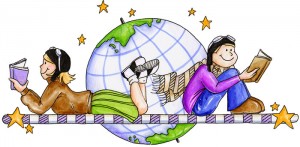 				3. évfolyam		Janikovszky Éva:Égigérő fűforduló(5-34.oldal)1.Ki kicsoda?Kösd össze a szereplők nevét a hozzátartozó tulajdonsággal, vagy szerepkörrel!Misu					gyepmesterPoldi néni				lószerszámkészítőPoldibácsi	aki egyébként Zsófika, és lekváros kenyeret kenDezső bácsi				Síróbaba nagynénjeSíróbaba				Dezső bácsi fogadott unokájaKamilla kisasszony			a szenesemberFiatalok				Kamilla kisasszony unokahúgaOszkár					akik az emeleten laknak																					/16									2. Szólás-közmondásA szereplők tulajdonságaihoz illik egy-egy szólás, vagy közmondás. Egészítsd ki a hiányzó szavakat! Használd O. Nagy Gábor: Magyar szólások és közmondások tárát!______________________________, mint a fába szorult féreg. (Síróbaba teszi)Fiatalság_________________________________. (Fiatalok)_______________________________, mint a három napos esős idő. (Kamilla kisasszony)Minden jó, ha _________________________________. 												/83. Totó	1. Mi díszíti az udvaron a pad karfáját, ahol Misu üldögélni szeret?	2. Mik állnak az udvar közepén?3. Ki elől menekül a ház szürke macskája?4. Mi a Fiatalok foglalkozása?5. Történetünk elején hány nap van még hátra Poldi bácsi nyugdíjazásáig?6. Mit ivott mindig Kamilla kisasszony?7. Miért nem játszhatott Síróbaba a macskával?8. Miért nem játszhatott a kisfiúkkal?9. Mikor szokott sírni Misu?10. Hogyan nevezi Dezső bácsi a biciklijét?11. Miből készített Dezső bácsi munkája során a legtöbbet?12. Milyen kutyafajtával kergetőzik Misu?13. Kitől fél Síróbaba a legjobban?+1. Mit mondott Poldi bácsi leggyakrabban?																								/28									Maximum  pont: 	/52Leadási határidő: 2020. december 14. (hétfő)Tanuló neve, osztálya: _________________________________________________1.két fülemüle2.két faragott oroszlánx.két faragott rózsa1.hirdetőoszlopok2.szőnyegporolókx.a lakók cserepes virágai1.Kamilla kisasszony elől2.Misu előlx.Poldi bácsi elől1.színészek2.újságkihordókx.egyetemisták1.10 nap2.7 napx.12 nap1.csipkebogyó teát2.tejetx.málnaszörpöt1.kórokozókkal van tele2.megkarmoljax.allergiát kap1.mert azok hazudósak2.mert verekedősekx.csak a lányok jók1.ha leszidják2.ha nem játszanak velex.ha azt mondják fel a fejjel1.bringa2.Pejkóx.Ráró1.lószerszámból2.kutyanyakörvbőlx.derékszíjból1.skót juhász2.buldogx.puli1.a szenesembertől2.a kutyáktólx.a betörőktől1.Végre itthon vagyok!2.Az én Poldim főztje a legjobb.x.Hiába, mindenütt jó, de legjobb itthon!